.Count In: Approximately 16 counts into song on vocals.(1-9)	Walks X 3, Richt Shuffle, Rock, ¼ Sweep, Sailor Step(10-18)	Cross-Side, Behind-Side-Cross, Side Rock, Cross Back Together(19-25)	¾ Turn With Kick-Ball-Cross, Side Rock, Cross Shuffle(26-32)	Side Mambo Rocks X2, Rock Forward, Full TurnStart Again And Enjoy!Multiply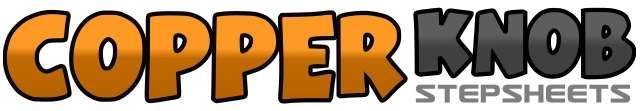 .......Count:32Wall:2Level:Intermediate.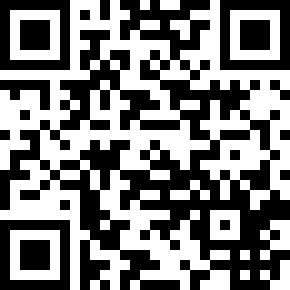 Choreographer:Paul McAdam (UK) - August 2008Paul McAdam (UK) - August 2008Paul McAdam (UK) - August 2008Paul McAdam (UK) - August 2008Paul McAdam (UK) - August 2008.Music:Multiply - Jamie LidellMultiply - Jamie LidellMultiply - Jamie LidellMultiply - Jamie LidellMultiply - Jamie Lidell........1,2,3Walk forward on left foot, walk forward on right foot, walk forward on left foot4&5Right shuffle forward6,7Rock forward on left foot, make a ¼ turn left and sweep left foot back8&1Left sailor step2,3Cross right foot over left, step left foot to left side4&5Cross right foot behind left, step left foot to left side, cross right foot over left6,7Rock left foot to left side, recover weight onto right8&1Cross left foot over right foot, step back on right foot, step left foot next to right leaning forward slightly2,3Step forward on right foot, make a ½ turn right and step back on left foot4&5Kick right foot forward, make a ¼ turn right and step ball of right foot to right side, cross left foot over right foot6,7Rock right foot to right side, recover weight onto left foot8&1Right cross shuffle2&3Rock left foot out to left side, recover weight onto right foot, step left foot next to right4&5Rock right foot out to right side, recover weight onto left foot, step right foot next to left6,7Rock forward on left foot, recover weight onto right foot8&1Make a ½ turn left and step forward on left foot, step right foot next to left, make a ½ turn left and step forward on left foot to start the dance again.